附件2：图像采集二维码生成流程采集照片前请先扫描二维码关注公众号，填写个人信息，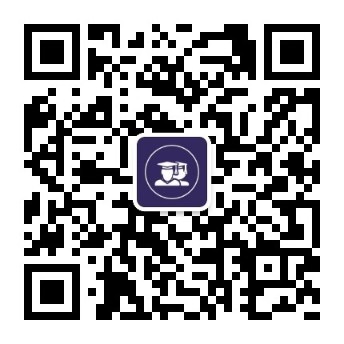 具体方法如下：关注公众号——点击“拍照说明”——点击“信息填写”——进入“个人信息填写”-点击“信息填写-戳我开始”小程序，填写内容：姓名，身份证号，手机号码，院校名称（西安科技大学），学历层次（普通本科），专业。填完后，点击：填写完毕后生成二维码。拍照时请出示二维码扫码拍摄。